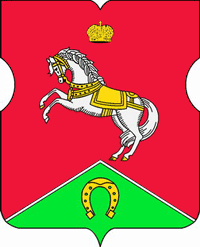 СОВЕТ ДЕПУТАТОВмуниципального округаКОНЬКОВОРЕШЕНИЕ                     26.01.2021		          1 /3                  _________________№___________________В соответствии с Законом города Москвы от 11 июля 2012 года № 39 «О наделении органов местного самоуправления муниципальных округов в городе Москве отдельными полномочиями города Москвы», постановлением Правительства Москвы от 24.09.2012 № 507-ПП «О порядке формирования, согласования и утверждения перечней работ по благоустройству дворовых территорий, парков, скверов и капитальному ремонту многоквартирных домов» и на основании обращения управы района Коньково города Москвы от 19.01.2021 года № КН-08-25/21 Советом депутатов принято решение:	1. Согласовать адресный перечень дворовых территорий района Коньково для проведения работ по благоустройству в 2021 году за счет средств экономии стимулирования управ районов 2019 года (приложение). 2. Направить настоящее решение в управу района Коньково города Москвы, префектуру Юго-Западного административного округа и Департамент территориальных органов исполнительной власти города Москвы в течение трех дней со дня его принятия.3. Опубликовать настоящее решение в бюллетене «Московский муниципальный вестник», разместить на сайте органов местного самоуправления муниципального округа Коньково www.konkovo-moscow.ru.4. Контроль за выполнением настоящего решения возложить на главу муниципального округа Коньково Малахова С.В.Глава муниципального округа Коньково                                       С.В. МалаховПриложение 
к решению Совета депутатов
муниципального округа Коньково
от 26.01.2021 № 1/3Адресный перечень дворовых территорий района Коньково для проведения работ по благоустройству в 2021 году за счет средств экономии стимулирования управ районов 2019 года О согласовании адресного перечня дворовых территорий района Коньково для проведения работ по благоустройству в 2021 году за счет средств экономии стимулирования управ районов №АдресВиды работОбъемСумма тыс.руб.Итого сумма тыс. руб.1Ул. Островитянова д.9 к.4УстройствоАБП 2 244,9 кв.м.1 945,7512 073,501Ул. Островитянова д.9 к.4Устройство покрытия из искусственной травы 400 кв.м.684,5912 073,501Ул. Островитянова д.9 к.4Установка на детских площадках МАФ 5 шт.1134,8012 073,501Ул. Островитянова д.9 к.4Установка игрового комплекса1 шт.5 571,3512 073,501Ул. Островитянова д.9 к.4УстановкаОборудованияWorkout 81 389,2312 073,501Ул. Островитянова д.9 к.4Установка урни скамеек 3 шт.22,9112 073,501Ул. Островитянова д.9 к.4Установка скамеек 3 шт.72,3812 073,501Ул. Островитянова д.9 к.4РемонтУличныхлестниц2 шт.987,4012 073,501Ул. Островитянова д.9 к.4Посадка живойизгороди 132 м.п.333,1012 073,50